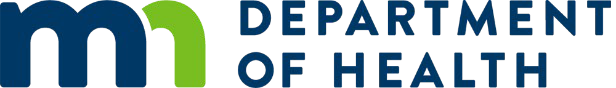 MANAGED CARE SYSTEMSP.O. Box 64975St. Paul, MN 55164-0975Essential Community Provider2024 Annual ReportEssential Community Providers are required to file an annual report. Complete and return this form with any attachments to the address above or to health.mcs@state.mn.us . Reports must be received by April 15, 2024. If you have questions, you may contact us at health.mcs@state.mn.us.Verification of Tax Exempt, Non-Profit StatusCheck “Does not apply” if your organization DID NOT qualify for ECP designation as a non-profit, tax-exempt entity.Minnesota Statutes Chapter 317A non-profit status since application for ECP designation.Changed	☐ Unchanged	☐ Does Not ApplyInternal Revenue Code, section 501(c)(3) tax-exempt status since application for ECP designation.Changed	☐ Unchanged	☐ Does Not ApplySliding Fee ScaleComplete this section ONLY IF your organization qualified for ECP designation as a non-profit, tax-exempt entity.Has the sliding fee included with your most recent ECP application or annual report hanged? If the sliding fee scale has changed, attach any new sliding fee scale to this report.Changed	☐ Unchanged	☐ Does Not ApplyCPT CodesHave health services provided by your organization changed since your most recent ECP application or annual report? If services have changed, submit a new CPT list.Changed	☐ UnchangedE S S E N T I A L C OMMU N I T Y P R OV I D E R ( E C P ) 2 0 2 4 AN N U A L RE P O RT High-Risk, Special Needs, and Underserved; Insurance StatusNumbers requested in this section allow us to evaluate whether the ECP program is effective in reaching uninsured, underserved, high-risk, and special needs populations. Use calendar years in responding.“High-risk/special needs” includes but is not limited to:People with chronic health or medical conditionsPeople with persistent serious mental health issuesPeople who are chemically dependentPeople with high-cost preexisting conditionsAdolescents and elderlyPeople at high risk of requiring treatment“Underserved” means individuals who:Face barriers to health care due to income, culture, ethnicity, language, or race;ORLive in an area with a shortage of primary care health servicesProvide numbers for the following. A client may be both high-risk/special needs and underserved, so the last row may be less than the sum of the first two.Pick any point in the past calendar year. Estimate the number of clients who had:If you assist clients in applying for insurance (either public or commercial), respond to the following question. You may estimate.Complete the client column OR the encounter column. Use data from the preceding calendar year:* Only entities qualifying as tax-exempt, non-profits must offer a sliding fee scale. Others may enter “0.”** Count any assistance other than sliding fee scales and payment plans under which the client will pay the full amount they were billed; for example, write-offs, charity care.Supportive and Stabilizing ServicesHave supportive or stabilizing services changed since your most recent ECP application or annual report changed? If information has changed, attach a sheet explaining how and why.Transportation services Child care services Linguistic servicesCulturally sensitive and competent servicesChangedChangedChangedChangedUnchangedUnchangedUnchangedUnchangedE S S E N T I A L C OMMU N I T Y P R OV I D E R 2 0 2 4 A N N U A L R E P OR TNEW THIS YEAR*Clinics under Your ECP Designation*Please provide the information in the table below for ALL locations associated with the organizations ECP Designation.Name of FacilityName of FacilityName of FacilityAddress of Primary Location (Do not use PO Box address)Address of Primary Location (Do not use PO Box address)Address of Primary Location (Do not use PO Box address)CityStateZip CodeContact Person NameContact Phone NumberContact Phone NumberContact Email AddressFacility Phone NumberFacility Phone NumberOrganization’s Web Site AddressOrganization’s Web Site AddressOrganization’s Web Site AddressTotal Number of Clients, 2023Projected Number of Clients, 2024High-risk and/or Special Needs ClientsUnderserved ClientsUnderserved ClientsTotal High-risk, Special Needs, Underserved Clients*High-risk and/or Special Needs ClientsIncome, culture, ethnicity, race, etc.Geographical LocationTotal High-risk, Special Needs, Underserved Clients*Number of :ClientsOREncountersUtilizing sliding fee scale*Receiving any other type of financial assistance**NameNPIStreetCityZip CodeTelephoneCountyMental Health ServicesChemical DependencyPrimary Care ServicesMedical ServicesDental CarePhysical Rehab ServicesFamily PlanningHome Care ServicesIndian Health ProviderServing Students Only